SOLICITAÇÃO DE IDENTIFICAÇÃO DE AMOSTRA(S)A) Informações Gerais1) A Micoteca URM possui um acervo diversificado de amostras de fungos pertencentes aos fungos, com classificação de risco níveis I e II de acordo com a Portaria do Ministério da Saúde vigente;2) Poderão ser solicitadas, no máximo, 10 (dez) amostras por pedido;3) O intervalo para envio de nova(s) solicitação(ões) é de 15 (quinze) dias úteis;4) Ao final do preenchimento, enviar essa solicitação para o e-mail micoteca.urm@ufpe.br. A equipe da Micoteca URM comunicará o recebimento em até três dias úteis. Caso isso não ocorra, favor entrar em contato.5) Quando necessário e/ou solicitado, o cliente será notificado sobre o andamento do pedido, bem como quando estiver pronto para envio da(s) Amostra(s);6) Qualquer dúvida, favor entrar em contato por e-mail (micoteca.urm@ufpe.br) ou por telefone (81 2126-8948);7) Visando melhorar a qualidade dos serviços de identificação, fornecimento e incorporação de amostras de fungos, solicitamos que ao final de cada pedido o cliente responda a Avaliação de Satisfação do Cliente, a qual será enviada por e-mail.B) Informações sobre o processamento da solicitação1) O serviço de identificação de amostra(s) poderá estar sujeito a cobrança. Caso seja pertinente, o valor será informado após a análise crítica do pedido, realizada pela equipe da Micoteca URM. 2) O prazo para finalização do pedido e entrega do resultado da identificação da(s) amostra(s) varia de acordo com a quantidade solicitada, podendo levar de 30 (trinta) a 45 (quarenta e cinco) dias úteis (sujeito a prorrogação). No caso de alteração do prazo o cliente será notificado via e-mail ou telefone;3) A(s) amostra(s) enviada(s) para identificação passará(ão) por uma análise crítica pela equipe da Micoteca URM, e a confirmação do processamento desta(s) será dado em até 7 (sete) dias úteis (contados a partir da data de confirmação de recebimento do pedido pela equipe da Micoteca e liberação do Nº do pedido da solicitação);4) Ao ser notificado que o pedido ficou pronto, o cliente receberá, quando pertinente, os dados para o pagamento referente ao valor do serviço. 6) Após a confirmação do pagamento, quando pertinente, o resultado da identificação será enviado por e-mail.C) Informações sobre o preenchimento da solicitação1) É obrigatório o preenchimento das informações referentes aos dados do(a) solicitante;2) A solicitação apenas começará a ser processada quando a(s) amostra(s) for(em) recebida(s) pela Micoteca e a equipe notificar o recebimento para o cliente;3) É imprescindível que o cliente siga as recomendações para envio de amostras para identificação.D) Recomendações para envio de amostras para Identificação 1) Somente será(ão) processada(s) a(s) amostra(s) que estiver(em) pura(s) e viável(is); 2) A(s) amostra(s) deverá(ão) ser cultivada(s) em meio(s) de cultura contido(s) preferencialmente em tubo(s) de ensaio (inclinação do meio deverá ser de até 2 cm do tubo), verificar imagem abaixo: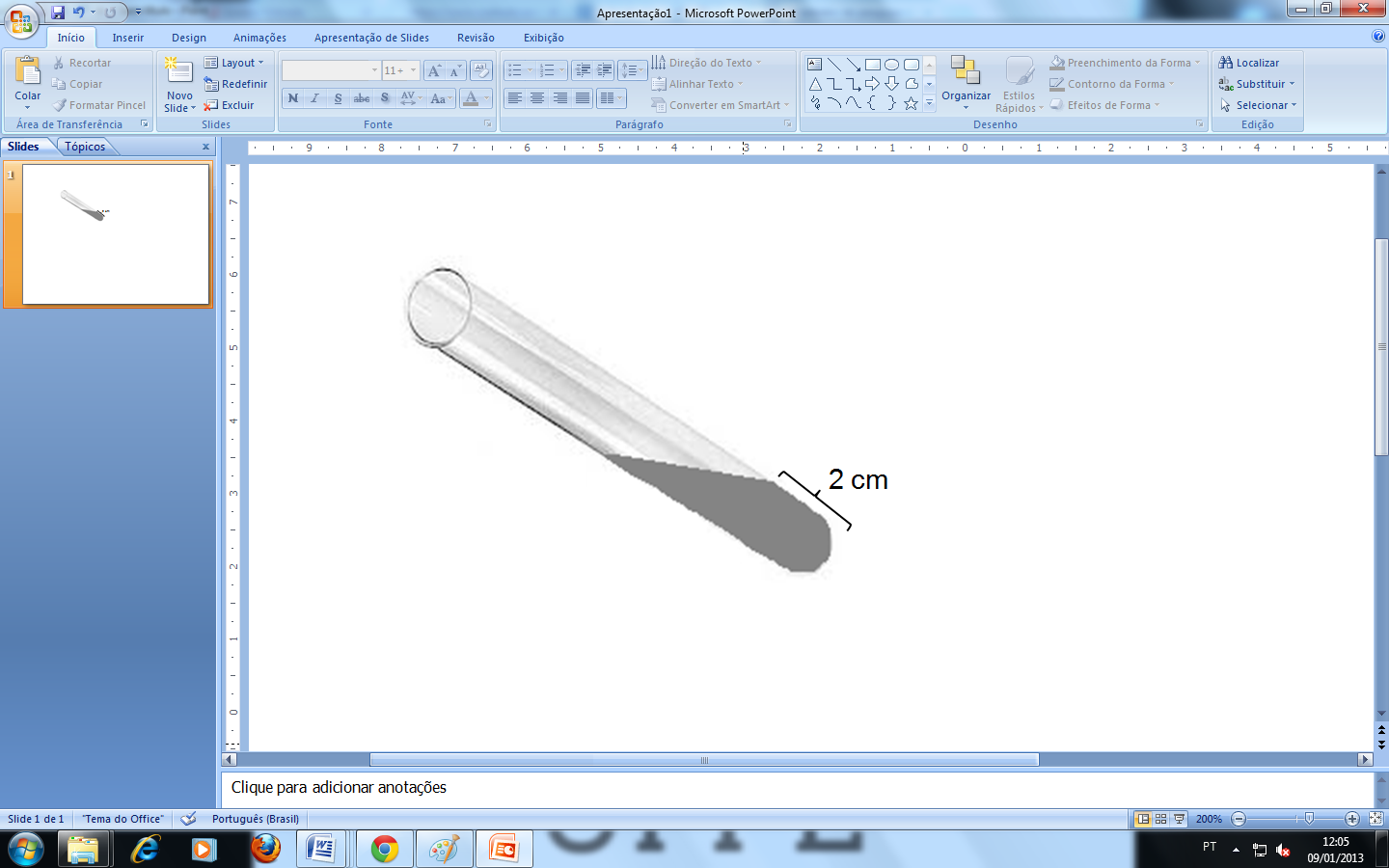 3) Os meios de cultura indicados são batata-dextrose-ágar (BDA), Ágar Sabouraud ou Ágar Extrato de Malte;4) Recomendamos que a(s) amostra(s) seja(m) cultivada(s) 8 (oito) dias antes do envio;5) O(s) tubo(s) de ensaio deverá(ão) ser embalado(s) separadamente com papel filme e, preferencialmente, em plástico tipo bolha, e, quando pertinente, agrupados de forma que garanta a integridade dos mesmos durante o transporte;6) O(s) tubo(s) de ensaio poderá(ão) ser entregue(s) na Micoteca URM ou enviado(s) pelos Correios. No caso de envio, o(s) tubo(s) deverá(ão) ser acondicionado(s) em caixa de papelão e/ou isopor, e a embalagem deverá estar lacrada e etiquetada externamente com os endereços (destinatário e remetente) e com o símbolo “Cuidado Frágil”: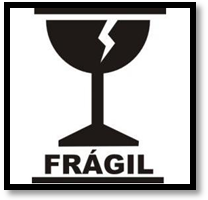 7) A embalagem deverá ser postada como encomenda PAC ou SEDEX (preferencialmente SEDEX, para agilizar o transporte das amostras);8) Endereço de postagem: Micoteca URMCristina Maria de Souza MottaCentro de Biociências – Depto. de MicologiaAv. da Engenharia, s/nºCidade UniversitáriaCEP: 50740-600 	Recife – PE, BrasilSOLICITAÇÃO DE IDENTIFICAÇÃO DE AMOSTRA(S)De: 				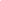 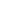 Para: Cristina Maria de Souza Motta     Curadora da Micoteca URMPrezada,Vimos solicitar a V.Sa. a identificação de amostra(s) de fungo(s) abaixo relacionada(s),DADOS DO(A) SOLICITANTE E ORIENTADOR (CASO EXISTA)Nº de ordemCódigo da AmostraSubstrato/Hospedeiro12345678910Solicitante e orientador 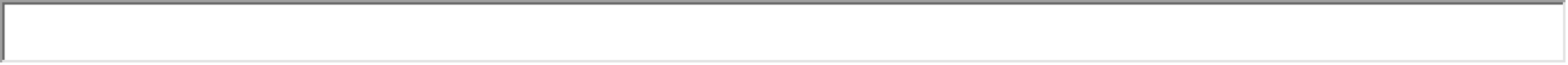 Instituição/Empresa 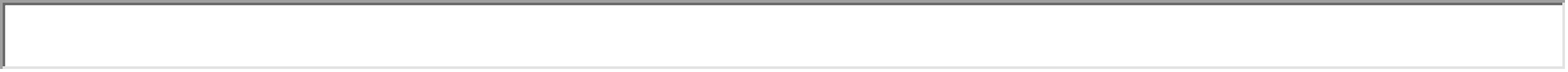 Endereço 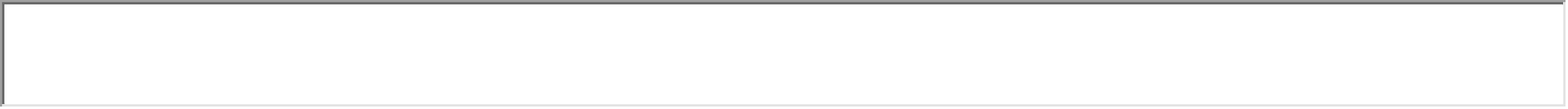 Fone  E-mail 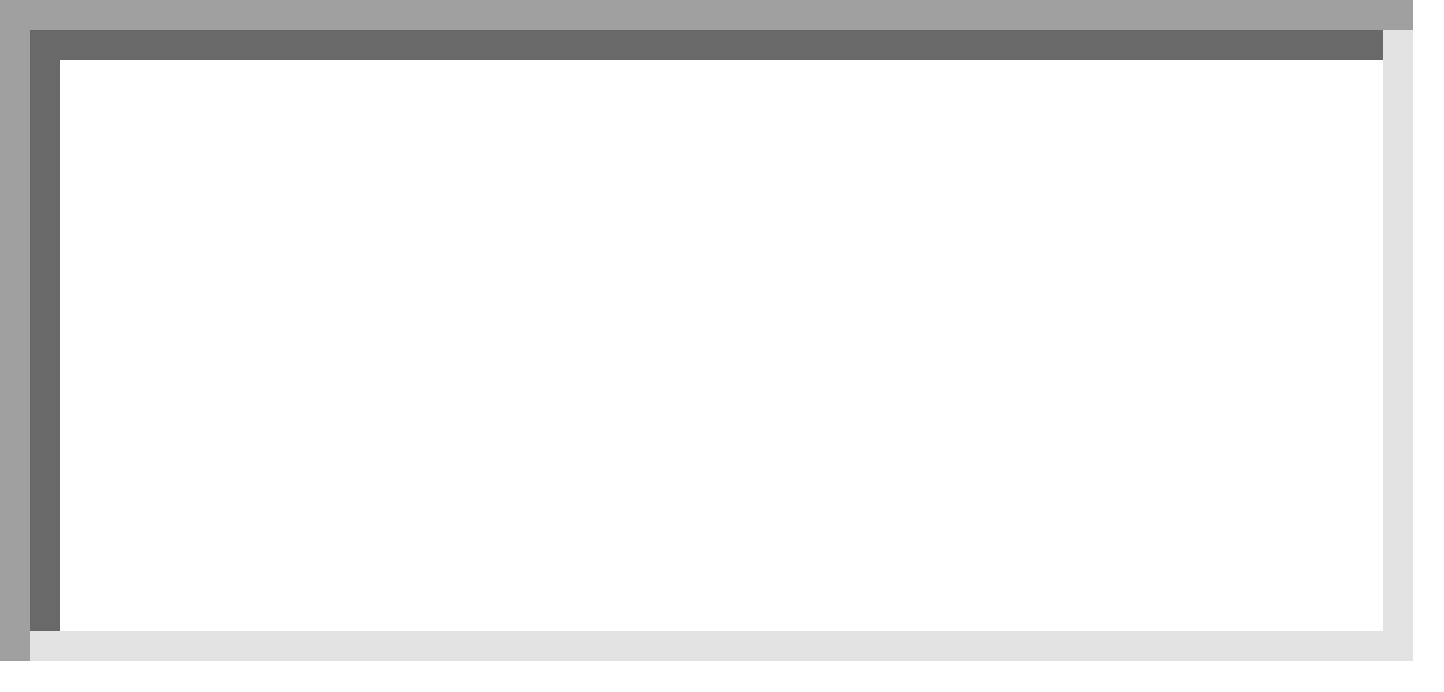 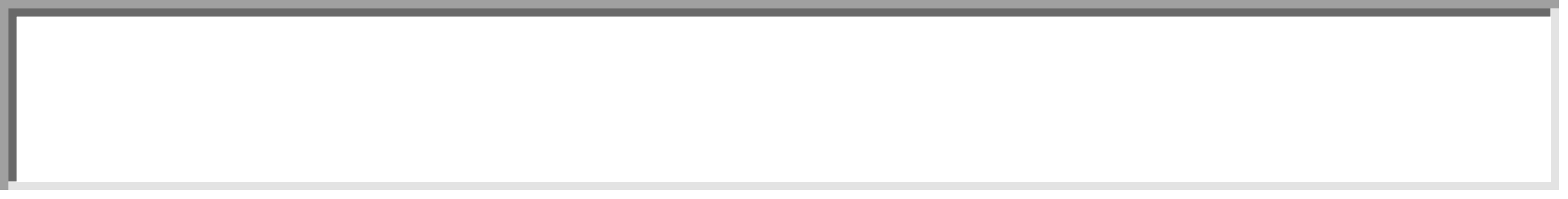 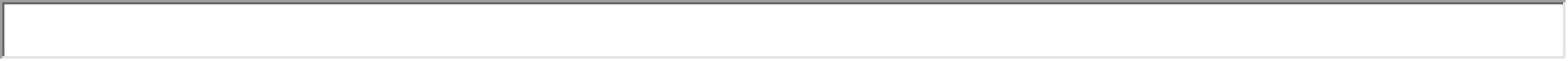 Data de preenchimento //Observações 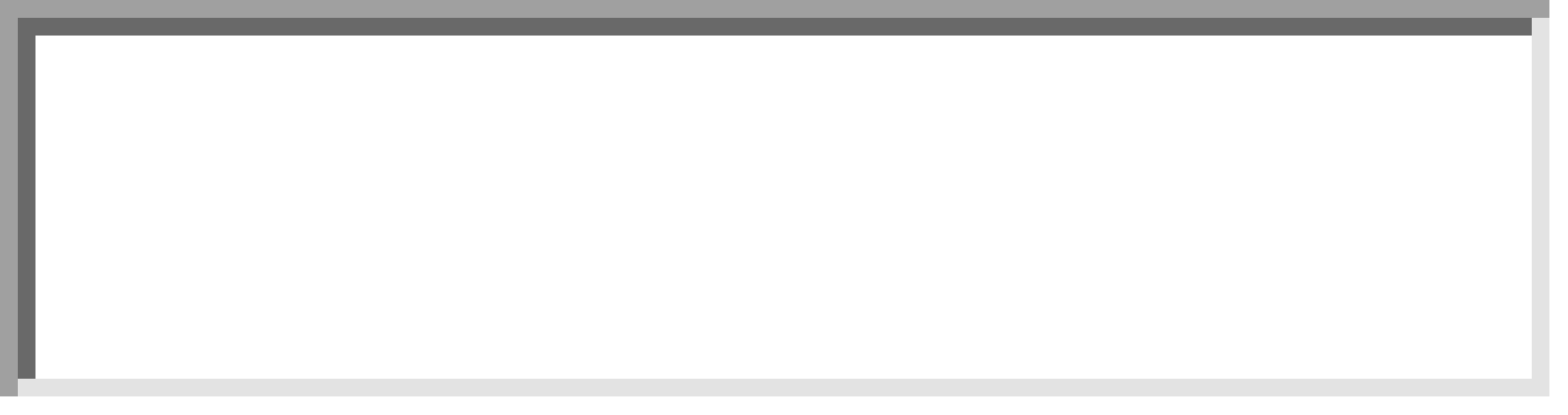 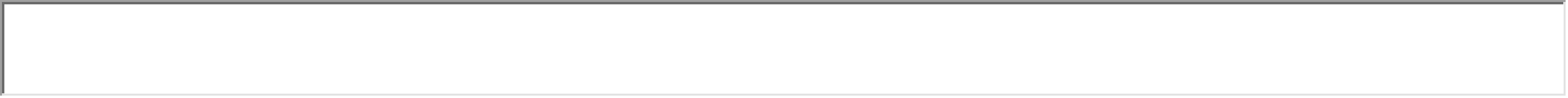 Li e estou de acordo com os termos acima descritos.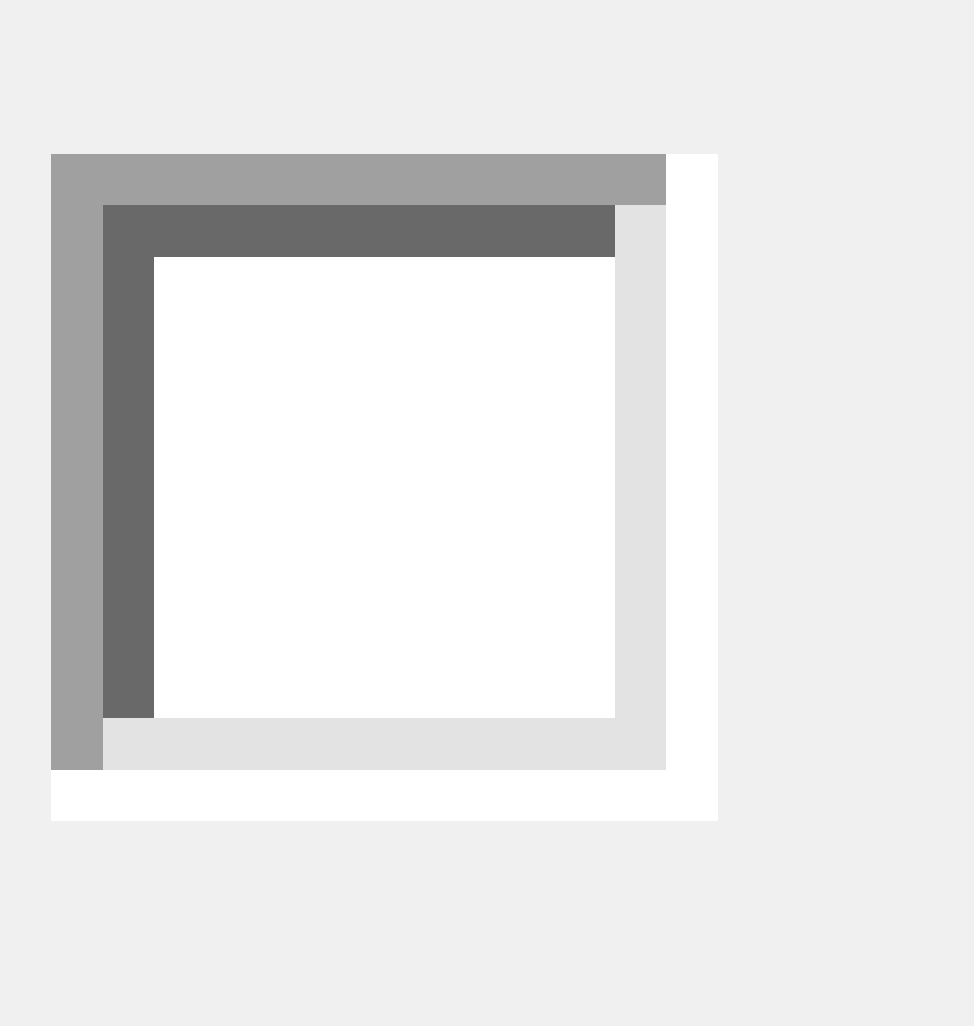 